Supporting BA Certification Needs for Business Students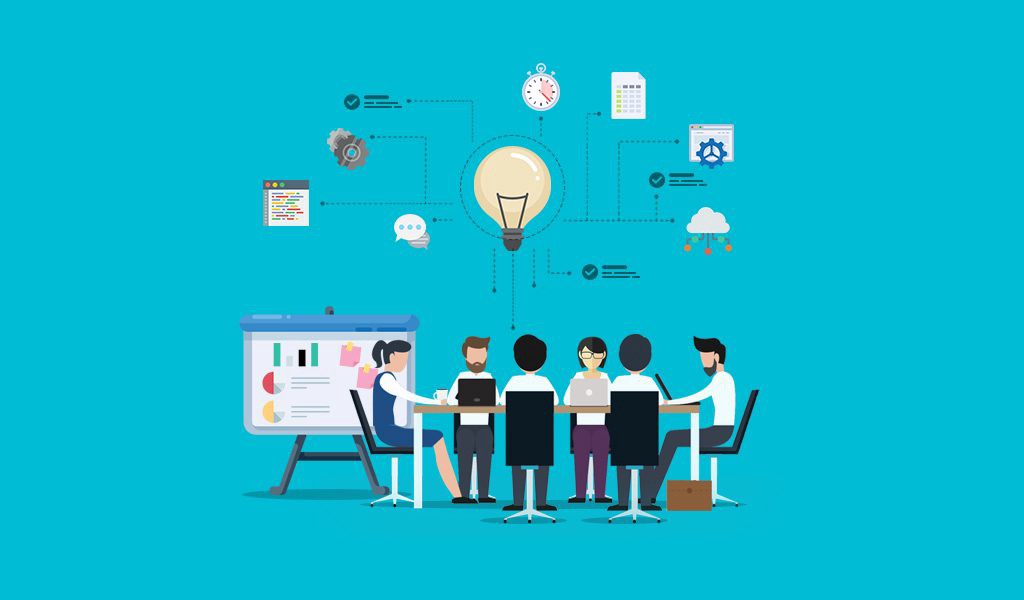 The BriefThe client, a leading management school in France, briefed Adaptive US to assist it business analysis faculty with content for Entry Level Certification (ECBA) certification from IIBA Canada.  It wanted the students to be certified from International Institute of Business Analysis for better career opportunities.The ChallengeThe client found it difficult to prepare sufficient questions for the examination. The cost to develop 1000+ questions for the ECBA certification would have required the client to invest at least 20,000 USD.Our ApproachAdaptive US is world’s #1 IIBA certification training provider. It’s exam prep bundle contains, 5000+ BA skill testing questions, 3000+ pages of high quality content on business analysis, 150+ videos, 1200+ BA job aids, it is undisputed leader in the IIBA certifications space.Adaptive has developed significant content and competency in business analysis training.Our training sessions are delivered as per client need, are highly interactive. Adaptive supports its students till they get certified.Our ApproachAdaptive US is world’s #1 IIBA certification training provider. It’s exam prep bundle contains, 5000+ BA skill testing questions, 3000+ pages of high quality content on business analysis, 150+ videos, 1200+ BA job aids, it is undisputed leader in the IIBA certifications space.Adaptive has developed significant content and competency in business analysis training.Our training sessions are delivered as per client need, are highly interactive. Adaptive supports its students till they get certified.The OutcomeSome of the key successes included:Access to 1000+ ECBA model questionsImproved competency of students on Business analysisStudents getting certified in ECBA.The OutcomeSome of the key successes included:Access to 1000+ ECBA model questionsImproved competency of students on Business analysisStudents getting certified in ECBA.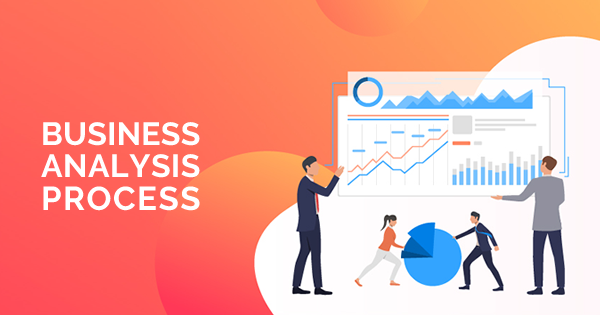 The ConclusionThe business management school has been a constant partner to Adaptive for more than 3 years now. Adaptive is in discussion with the business school to introduce other programs on data analysis and cyber security as well.